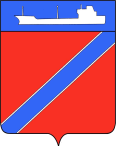 ПОСТАНОВЛЕНИЕАДМИНИСТРАЦИЯ ТУАПСИНСКОГО ГОРОДСКОГО ПОСЕЛЕНИЯТУАПСИНСКОГО РАЙОНА  от _27.03.2018г._                                                                      № __304___г. ТуапсеО предоставлении Фирсовой Д.В. разрешения на отклонение от предельных параметров разрешенного строительства на земельном участке с кадастровым номером: 23:51:0201001:2912, расположенном по адресу: Краснодарский край, г.Туапсе, ул. Калараша, б/н 	В соответствии с Градостроительным кодексом Российской Федерации, Федеральным законом от 6 октября 2003 года № 131-ФЗ «Об общих принципах организации местного самоуправления в Российской Федерации», Правилами землепользования и застройки Туапсинского городского поселения Туапсинского района, утвержденными решением Совета Туапсинского городского поселения от 24 сентября 2015 года № 43.2, учитывая заключение о результатах публичных слушаний от 05 марта 2018 года,  п о с т а н о в л я ю: 	1. Предоставить Фирсовой Дарье Владимировне разрешение на отклонение от предельных параметров разрешенного строительства на земельном участке, площадью 1974 кв.м., расположенном по адресу: Краснодарский край, г.Туапсе, ул. Калараша, б/н, с кадастровым номером: 23:51:0201001:2912 с установлением следующих параметров: минимальный отступ объектов застройки от границ земельного участка -1 м (от т.3 до т.9), согласно графических материалов МУП ТГП «Архитектуры и градостроительства города Туапсе» от 18.01.2018г. 	2. Отделу имущественных и земельных отношений (Винтер):	1) опубликовать настоящее постановление в газете «Черноморье сегодня»;	2) разместить настоящее постановление на официальном сайте администрации Туапсинского городского поселения Туапсинского района в информационно - телекоммуникационной сети «Интернет».3. Контроль за выполнением настоящего постановления возложить на заместителя главы администрации Туапсинского городского поселения Туапсинского района  Е.А. Клименко.	4. Постановление вступает в силу со дня его подписания.  Глава Туапсинскогогородского поселенияТуапсинского района					   		            В.К. Зверев 